Episode of admitted patient care—elected accommodation status, code NExported from METEOR(AIHW's Metadata Online Registry)© Australian Institute of Health and Welfare 2024This product, excluding the AIHW logo, Commonwealth Coat of Arms and any material owned by a third party or protected by a trademark, has been released under a Creative Commons BY 4.0 (CC BY 4.0) licence. Excluded material owned by third parties may include, for example, design and layout, images obtained under licence from third parties and signatures. We have made all reasonable efforts to identify and label material owned by third parties.You may distribute, remix and build on this website’s material but must attribute the AIHW as the copyright holder, in line with our attribution policy. The full terms and conditions of this licence are available at https://creativecommons.org/licenses/by/4.0/.Enquiries relating to copyright should be addressed to info@aihw.gov.au.Enquiries or comments on the METEOR metadata or download should be directed to the METEOR team at meteor@aihw.gov.au.Episode of admitted patient care—elected accommodation status, code NIdentifying and definitional attributesIdentifying and definitional attributesMetadata item type:Data ElementShort name:Admitted patient election statusMETEOR identifier:270044Registration status:Health!, Superseded 23/10/2006Definition:Accommodation chargeable status elected by a patient on admission, as represented by a codeData Element Concept:Episode of admitted patient care—elected accommodation status Value Domain:Admitted patient elected accommodation status code NValue domain attributesValue domain attributesValue domain attributesRepresentational attributesRepresentational attributesRepresentational attributesRepresentation class:CodeCodeData type:NumberNumberFormat:NNMaximum character length:11ValueMeaningPermissible values:1Public2
 Private
 Collection and usage attributesCollection and usage attributesGuide for use:CODE 1     Public patient:A person, eligible for Medicare, who, on admission to a recognised hospital or soon after:receives a public hospital service free of charge; orelects to be a public patient; orwhose treatment is contracted to a private hospital.CODE 2     Private patient:A person who, on admission to a recognised hospital or soon after:elects to be a private patient treated by a medical practitioner of his or her choice; orelects to occupy a bed in a single room (where such an election is made, the patient is responsible for meeting certain hospital charges as well as the professional charges raised by any treating medical or dental practitioner); ora person, eligible for Medicare, who chooses to be admitted to a private hospital (where such a choice is made, the patient is responsible for meeting all hospital charges as well as the professional charges raised by any treating medical or dental practitioner).Please see the various Commonwealth/State Health Care Agreements for definitions of patient(s) and patient services.Data element attributes Data element attributes Collection and usage attributesCollection and usage attributesGuide for use:At the time of, or as soon as practicable after admission to a public hospital, the patient must elect in writing to be treated as eithera public patient;a private patient in single accommodation; ora private patient in shared accommodation.This item is independent of patient's hospital insurance status. Private includes private-single and private-shared.Collection methods:Commencing with Version 9 of the Dictionary, four separate data elements Admitted patient hospital stay—elected accommodation status, code N, Person—Medicare eligibility status, code N, Episode of care—treatment funding eligibility status (Department of Veterans' Affairs), code N and Patient—compensable status, code N - are recorded in the Dictionary. This is because each element relates to a separate concept and requires separate information to be reported. These data elements replace the previous data elements Patient accommodation eligibility status and Compensable status.Relational attributesRelational attributesRelated metadata references:Has been superseded by Episode of admitted patient care—patient election status, code NHealth!, Standard 23/10/2006Tasmanian Health, Standard 08/09/2016
Is re-engineered from  Admitted patient election status, version 1, DE, NHDD, NHIMG, Superseded 01/03/2005.pdf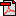  (16.1 KB)No registration statusImplementation in Data Set Specifications:Admitted patient care NMDSHealth!, Superseded 07/12/2005Implementation start date: 01/07/2005
Implementation end date: 30/06/2006

Admitted patient care NMDS 2006-07Health!, Superseded 23/10/2006Implementation start date: 01/07/2006
Implementation end date: 30/06/2007

